ASPIRATEUR À GAZON – FICHE MACHINEASPIRATEUR À GAZON – FICHE MACHINEASPIRATEUR À GAZON – FICHE MACHINEASPIRATEUR À GAZON – FICHE MACHINEASPIRATEUR À GAZON – FICHE MACHINERue du Roi Albert, 87 – 7370 Dour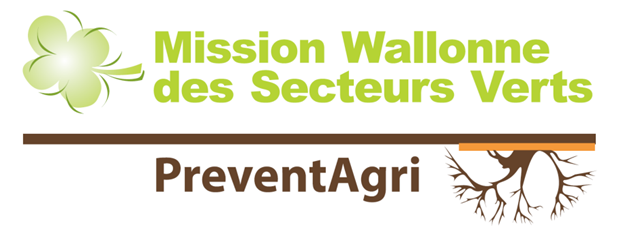 Tel. : 065/61.13.70 – info@preventagri.beRue du Roi Albert, 87 – 7370 DourTel. : 065/61.13.70 – info@preventagri.beRue du Roi Albert, 87 – 7370 DourTel. : 065/61.13.70 – info@preventagri.be* Insérez une photo de la machine à la place de ce texte *Cliquez sur insertion  images  sélectionnez votre image  cliquez sur « insérer »Une fois votre image insérée, vérifiez que sa taille soit cohérente avec la taille du document qui est prévu pour une impression recto/verso.Si vous ne mettez pas de photo (ou après avoir inséré une photo), effacez ce texte.* Insérez une photo de la machine à la place de ce texte *Cliquez sur insertion  images  sélectionnez votre image  cliquez sur « insérer »Une fois votre image insérée, vérifiez que sa taille soit cohérente avec la taille du document qui est prévu pour une impression recto/verso.Si vous ne mettez pas de photo (ou après avoir inséré une photo), effacez ce texte.Code identification machine…………………………………………………………Code identification machine…………………………………………………………Code identification machine…………………………………………………………* Insérez une photo de la machine à la place de ce texte *Cliquez sur insertion  images  sélectionnez votre image  cliquez sur « insérer »Une fois votre image insérée, vérifiez que sa taille soit cohérente avec la taille du document qui est prévu pour une impression recto/verso.Si vous ne mettez pas de photo (ou après avoir inséré une photo), effacez ce texte.* Insérez une photo de la machine à la place de ce texte *Cliquez sur insertion  images  sélectionnez votre image  cliquez sur « insérer »Une fois votre image insérée, vérifiez que sa taille soit cohérente avec la taille du document qui est prévu pour une impression recto/verso.Si vous ne mettez pas de photo (ou après avoir inséré une photo), effacez ce texte.Marque : …………………………………………Type : ……………………………………………...Date de mise en service : …………………Marque : …………………………………………Type : ……………………………………………...Date de mise en service : …………………Marque : …………………………………………Type : ……………………………………………...Date de mise en service : …………………* Insérez une photo de la machine à la place de ce texte *Cliquez sur insertion  images  sélectionnez votre image  cliquez sur « insérer »Une fois votre image insérée, vérifiez que sa taille soit cohérente avec la taille du document qui est prévu pour une impression recto/verso.Si vous ne mettez pas de photo (ou après avoir inséré une photo), effacez ce texte.* Insérez une photo de la machine à la place de ce texte *Cliquez sur insertion  images  sélectionnez votre image  cliquez sur « insérer »Une fois votre image insérée, vérifiez que sa taille soit cohérente avec la taille du document qui est prévu pour une impression recto/verso.Si vous ne mettez pas de photo (ou après avoir inséré une photo), effacez ce texte.Équipements deProtection Individuelle :Équipements deProtection Individuelle :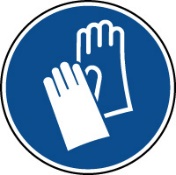 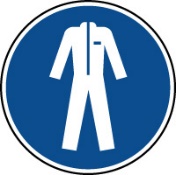 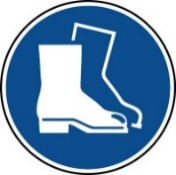 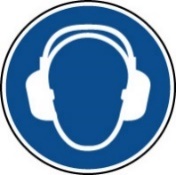 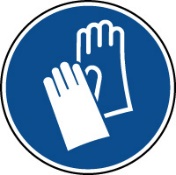 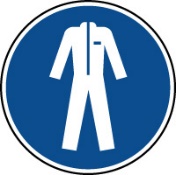 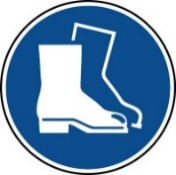 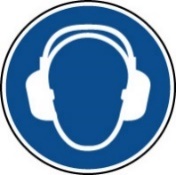 RisquesMachines – OutilsMachines – OutilsBrûlure par contact avec le moteur, pièces chaudes (flexibles, échappement…), fluides hydrauliquesBrûlure par contact avec le moteur, pièces chaudes (flexibles, échappement…), fluides hydrauliquesRisquesMachines – OutilsMachines – OutilsCoupure par contact avec des parties tranchantes lors de l’utilisation, du transport et de l’entretien Coupure par contact avec des parties tranchantes lors de l’utilisation, du transport et de l’entretien RisquesMachines – OutilsMachines – OutilsÉcrasement lors du travail, du déplacement, et de l’entretienÉcrasement lors du travail, du déplacement, et de l’entretienRisquesBruitBruitSurdité ou perte d’acuité auditive engendré dû à une exposition au bruit > 85dB(A)Surdité ou perte d’acuité auditive engendré dû à une exposition au bruit > 85dB(A)RisquesChute de plain-piedChute de plain-piedDue à l’état du terrain, ou à son encombrement (câbles d’alimentation, outils, matériaux)Due à l’état du terrain, ou à son encombrement (câbles d’alimentation, outils, matériaux)RisquesCirculationCirculationCollision avec un véhicule/ une personne lors du déplacement avec la machine ou lors du travailCollision avec un véhicule/ une personne lors du déplacement avec la machine ou lors du travailRisquesIncendieIncendieLors du remplissage du réservoir, du travail (présence de poussière, paille dans les interstices de la machine), du stockageLors du remplissage du réservoir, du travail (présence de poussière, paille dans les interstices de la machine), du stockageRisquesManutentionManutentionTrouble Musculo-Squelettique (tendinite, lombalgie) dû à la manipulation de la machine /son alimentation ; au mauvais réglage du guidon ; posture de travail inadaptéeTrouble Musculo-Squelettique (tendinite, lombalgie) dû à la manipulation de la machine /son alimentation ; au mauvais réglage du guidon ; posture de travail inadaptéeRisquesRisques chimiquesRisques chimiquesIntoxication due à l’inhalation de fumées de combustion Intoxication due à l’inhalation de fumées de combustion RisquesRisques infectieux, parasitaires et biologiquesRisques infectieux, parasitaires et biologiquesZoonoses/allergies, dues à une piqûre de tique ou d’insectes ; contact avec des animaux ou déjections ; maladie de Lyme, tétanos…Zoonoses/allergies, dues à une piqûre de tique ou d’insectes ; contact avec des animaux ou déjections ; maladie de Lyme, tétanos…RisquesVégétauxVégétauxBrûlure, irritation cutanée, allergiesBrûlure, irritation cutanée, allergiesRisquesVibrationsVibrationsTroubles physiques corps entier (tendinites, troubles vertébraux/digestifs/visuels, fatigue) ; syndrome de Raynaud (en conjonction avec le froid) ; syndrome du canal carpien ; vibrations main-brasTroubles physiques corps entier (tendinites, troubles vertébraux/digestifs/visuels, fatigue) ; syndrome de Raynaud (en conjonction avec le froid) ; syndrome du canal carpien ; vibrations main-bras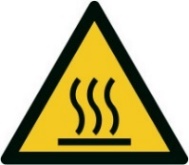 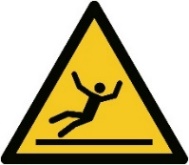 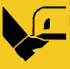 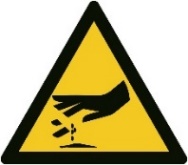 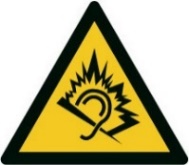 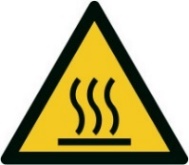 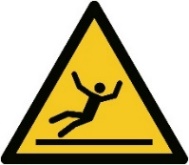 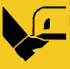 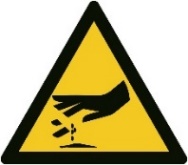 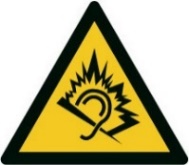 ASPIRATEUR À GAZON – FICHE MACHINEASPIRATEUR À GAZON – FICHE MACHINEASPIRATEUR À GAZON – FICHE MACHINEASPIRATEUR À GAZON – FICHE MACHINEASPIRATEUR À GAZON – FICHE MACHINEINSTRUCTIONSINSTRUCTIONSINSTRUCTIONSINSTRUCTIONSINSTRUCTIONSMESURES D’URGENCEMESURES D’URGENCEMESURES D’URGENCEMESURES D’URGENCEMESURES D’URGENCEAvertir le responsable (selon la procédure d’urgence fixée) ET avertir les secours (N°112)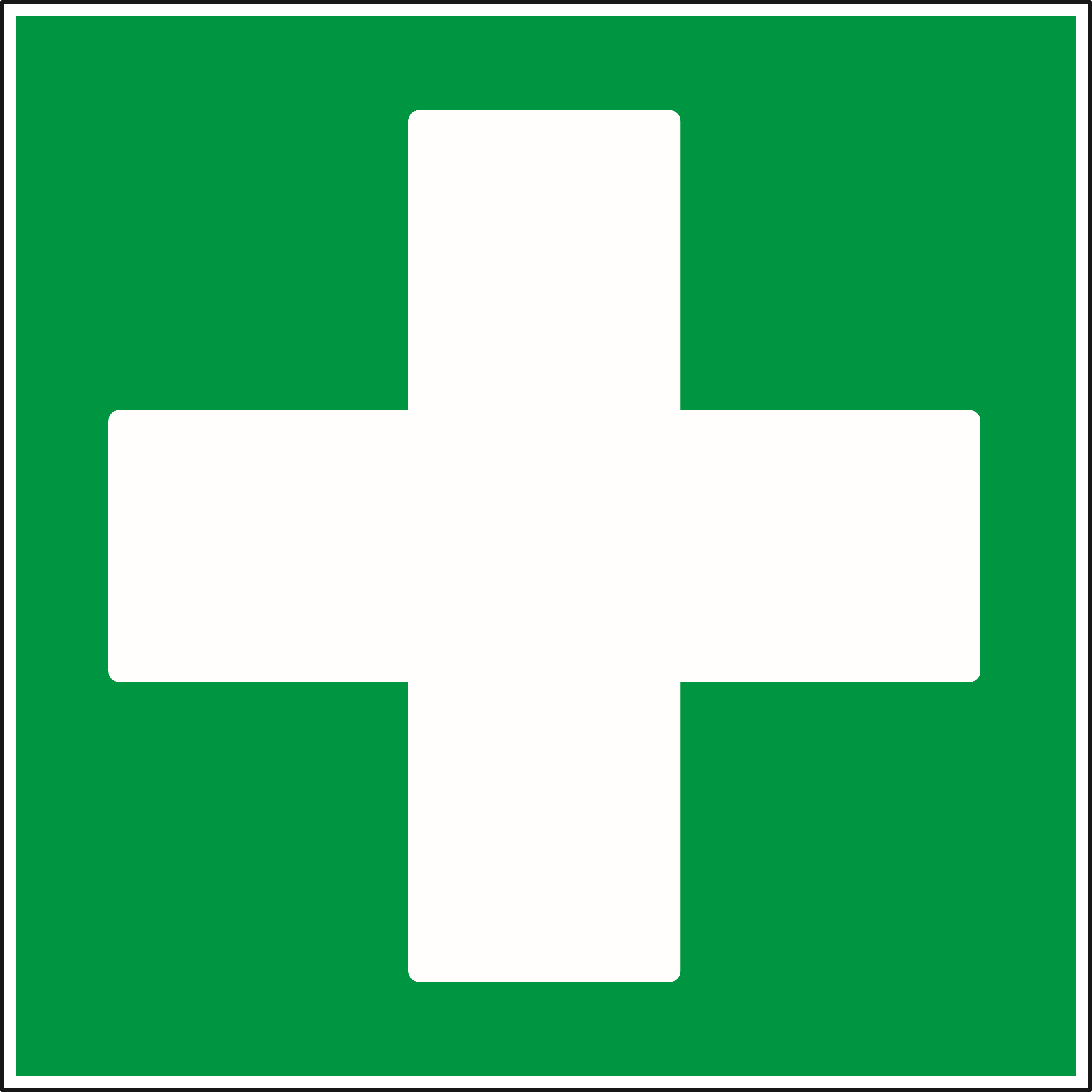 Ne pas déplacer la victimeProcéder aux premiers soins de la victime par une personne compétenteAvertir le responsable (selon la procédure d’urgence fixée) ET avertir les secours (N°112)Ne pas déplacer la victimeProcéder aux premiers soins de la victime par une personne compétenteAvertir le responsable (selon la procédure d’urgence fixée) ET avertir les secours (N°112)Ne pas déplacer la victimeProcéder aux premiers soins de la victime par une personne compétenteAvertir le responsable (selon la procédure d’urgence fixée) ET avertir les secours (N°112)Ne pas déplacer la victimeProcéder aux premiers soins de la victime par une personne compétenteAvertir le responsable (selon la procédure d’urgence fixée) ET avertir les secours (N°112)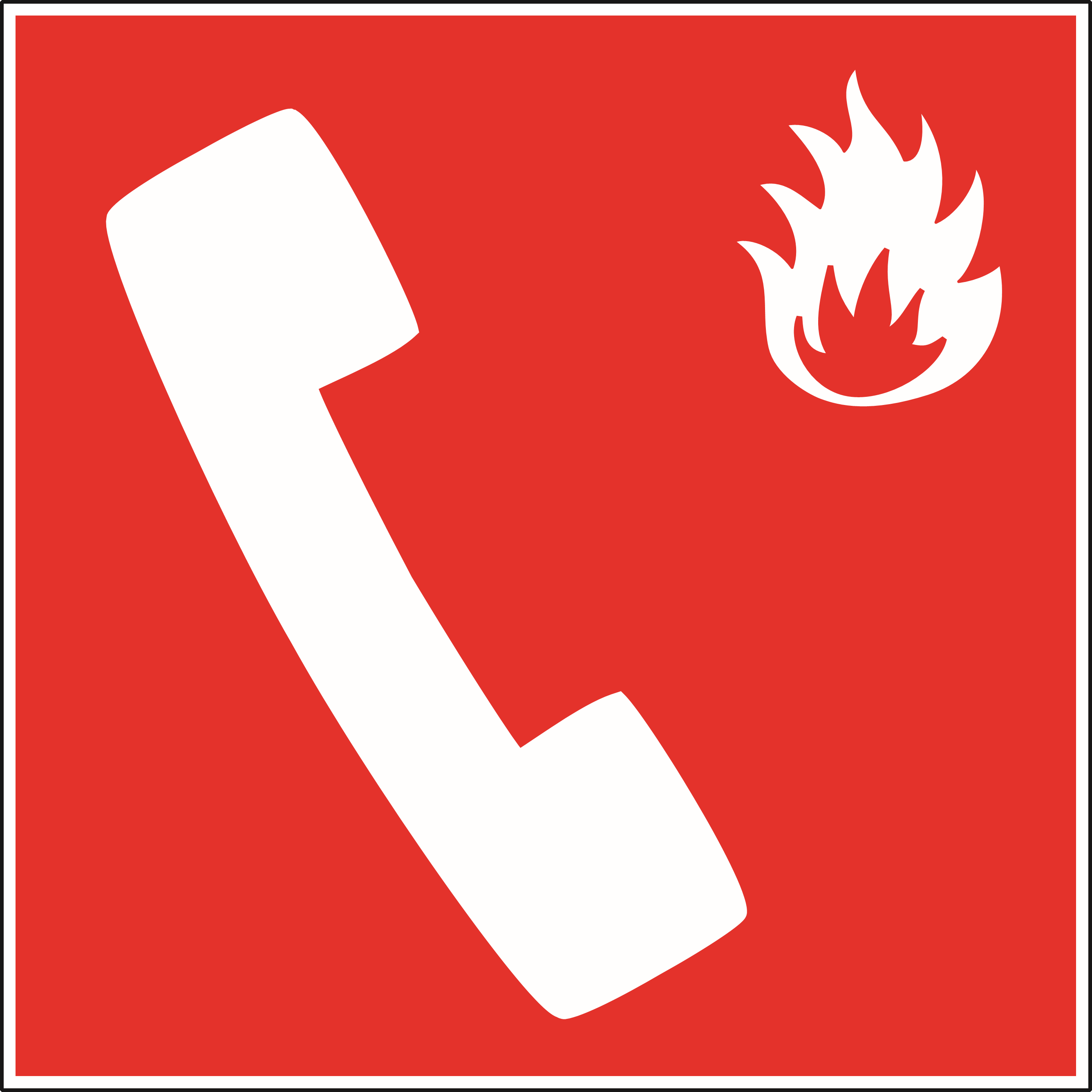 En cas d’incendie, arrêter la machine et éteindre le feu avec un extincteur adéquat